The City School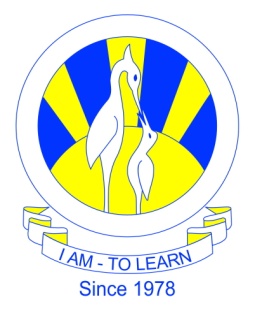 North Nazimabad Boys campusSubject: Add MathDate: 07-10-2016Class: 9Topic: LogarithmsTeacher: Ms SheemaMarks (30)Q1: Given that y = 4(, find the value of y when y =  0.5.   Q2: Find the value of x which satisfies the equations 1) - - 5 = 0 and  2) 2 +3  +1= 0                                 Q3: Solve the equations:        =     and       =                                                                                      Q4: Solve the simultaneous equations 16 ×  =  ,  = 27 Q5: Evaluate by using Change of base law:  2 and   7Q6: Use laws of logarithm; evaluate 1)    +        2)                            Q7: Solve the following equation:                                                                                                = 16                                               b) ln(  - 5) = 3s